Reportable Situation  API SpecificationVersion 1.67 Mar 2024ASIC Business Contacts		: Scott Collins, Nathaniel Grant ASIC Technical Contacts 		: Raj Gunasekaran, Marianne Kerjan ContentsVersion History	4Introduction	5Purpose	5Audience	5Background	5Further Information	5Glossary of Terms	5Registration Process	6Accessing the API	6Accessing the Client Id, Client Secret and API Key	7Technical Summary	10API Versioning	11Security Standards	11Government Standards	11Transport Security	11Connection security	12Authentication Specification	13Payloads	15End Point	15Schema Validation	15New reports and Update Reports	15Body Structure, Conditional logic and Field properties and Error Handling	15Examples of request payloads	15Example of response payloads	15Get Record of Transaction (GetRot) request payload	15Validation Process	16Hours of Operation and Outage Windows	16Appendix A – Open API Specification, Reportable Situation (YAML)	17Appendix B – Example Request Payload	17Appendix C – Example Request Payload – Schema Failed	17Appendix D –Example Response Payload - Success	17Appendix E – Example Response Payload – Schema Failed	17Appendix F –Example Response Payload – Internal Error	17Appendix G – Open API Specification, Get Record of Transaction (YAML)	17Appendix H – Mapping document	18Appendix I – Sample Request & Response for Identity Server API	19Appendix J – Reportable Event Status Calculation	21Appendix K  – Modifications V1.1 to Reportable Situation (YAML)	24Appendix L  – Modifications V1.2 to Reportable Situation (YAML)	24Version HistoryIntroductionPurposeThe purpose of this document is to outline the Reportable Situations Application Programming Interface (API) solution for external organisations to develop software notifying ASIC of reportable situations.AudienceThe primary audience of this document are the organisations external to ASIC who notify ASIC of reportable situations and their technology teams. BackgroundFrom 1 October 2021, the breach reporting reforms for Australian financial services licensees (AFS licensees) require the notification of reportable situations to ASIC. This obligation was extended to include Australian credit licensees (ACLs). The API provides a machine-to-machine interface solution for high-volume organisations to submit reportable situation transactions.Further InformationInformation on the API, the process for applying for access and key documentation list below is available at https://asic.gov.au/online-services/application-programming-interface-api-for-reportable-situations/: The API specification document,The Reportable Situation API application form, andThe Terms and Conditions (“user agreement”). For further information, please email ASIC at api.breach@asic.gov.au.Glossary of TermsRegistration ProcessAccessing the APIAfter the entity has successfully submitted onboarding information and ASIC has approved on-boarding, access to the API for testing can be provided.Prior to making the first API call, the entity is required to login to a secret server User Interface (UI) to obtain their Client Id, Client Secret and API Key credentials.There are 2x APIs required for a transaction to be successfully authenticated and the reportable situation details submitted for validation and processing. Using the details obtained from the secret server, an API is sent to ASIC’s Identity server to obtain an access token.Using the access token, an API is sent to the “createReportableSituation” endpoint with the payload details.The following diagram summarises the three processes outlined above: 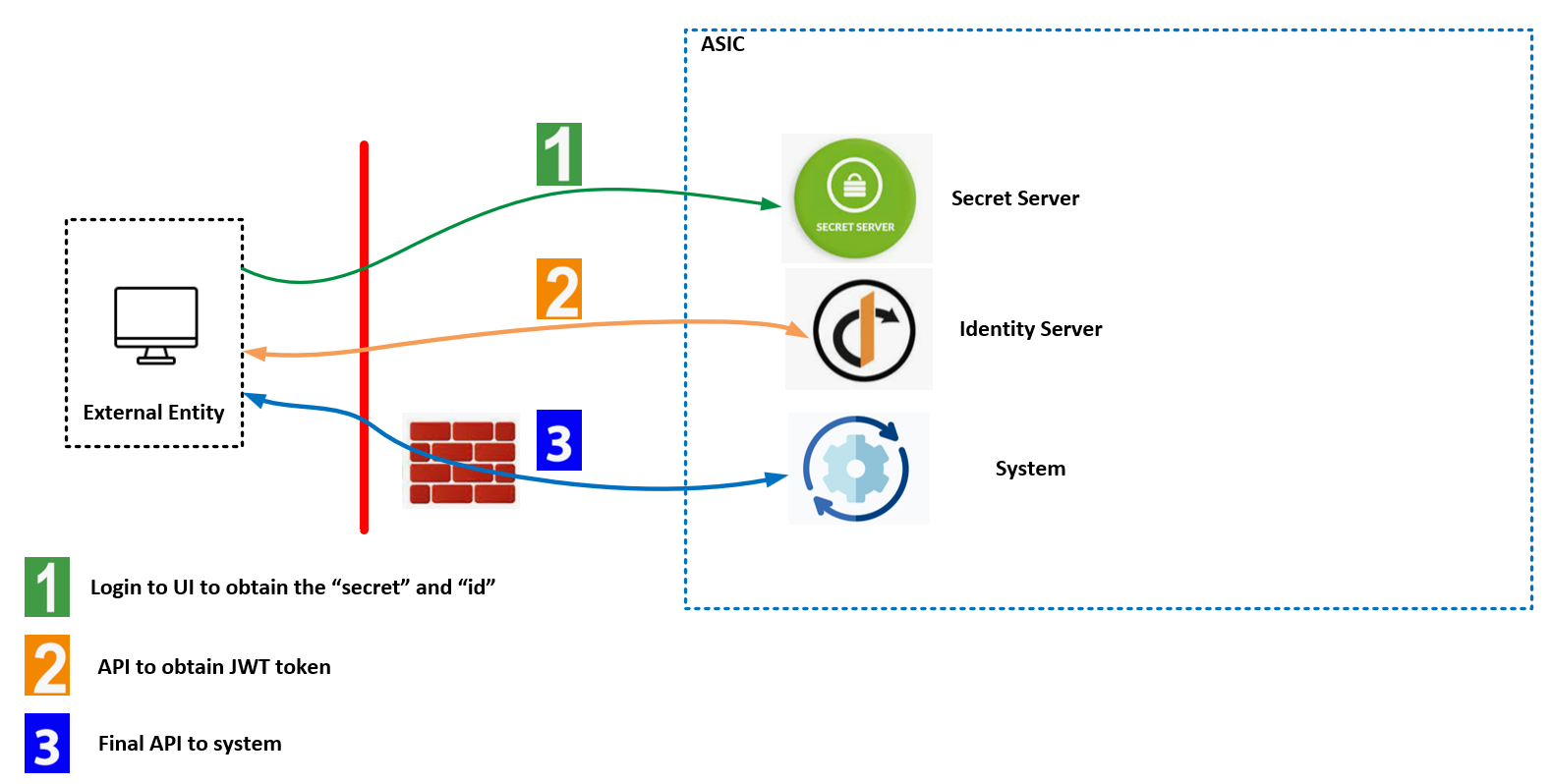 Accessing the Client Id, Client Secret and API Key ASIC uses the SigBox User Interface (UI) solution to share the Client id, Client Secret & API Key with external parties.The steps entities are required to follow for accessing the UI & retrieving their credentials are:1. Users will receive an email from the secret server/SigBox asking to reset the password for logging into the Secret server UI. Note: The email address provided on the on-boarding form will be used for creating the account in secret server. 2. Once a user resets the password, they will be able to login into Secret server/SigBox UI The User will be able to see a folder & a secret file under the folder (screenshots below)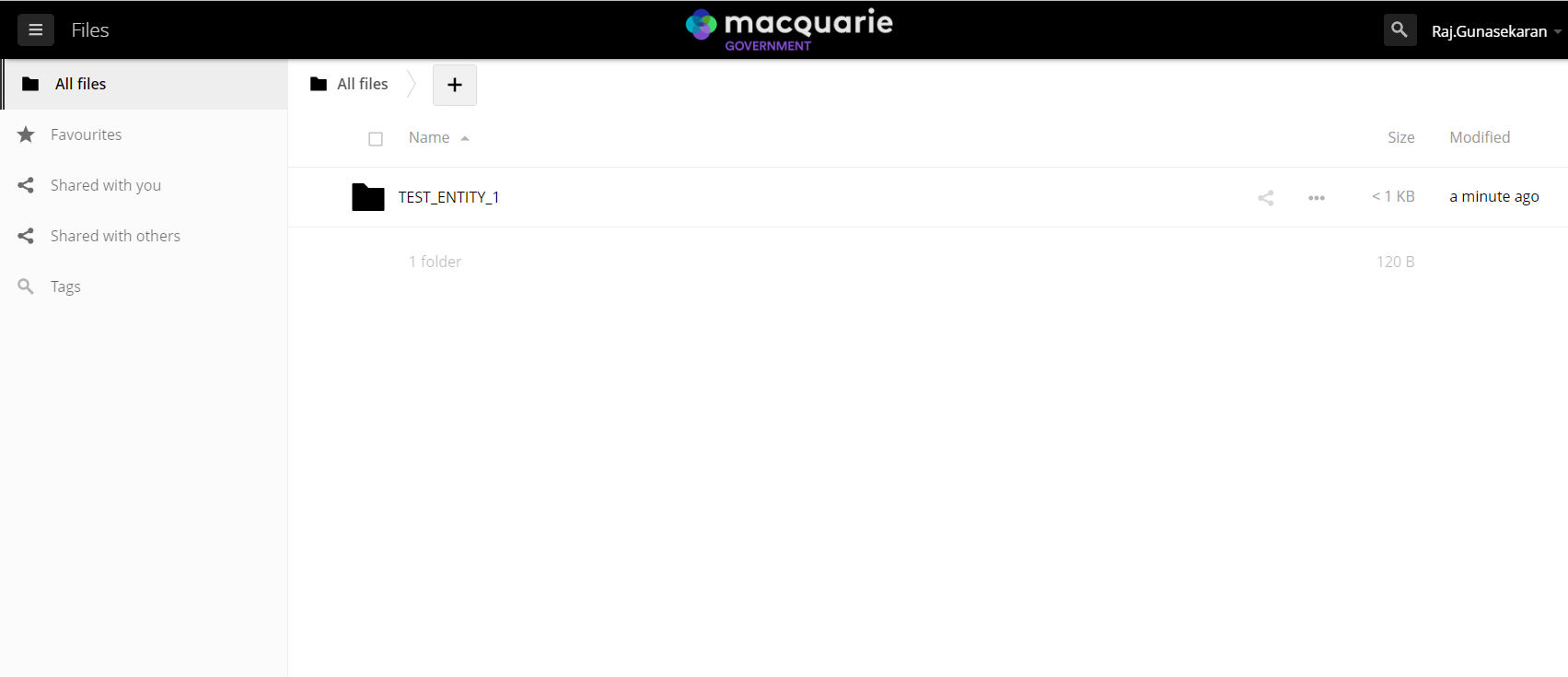 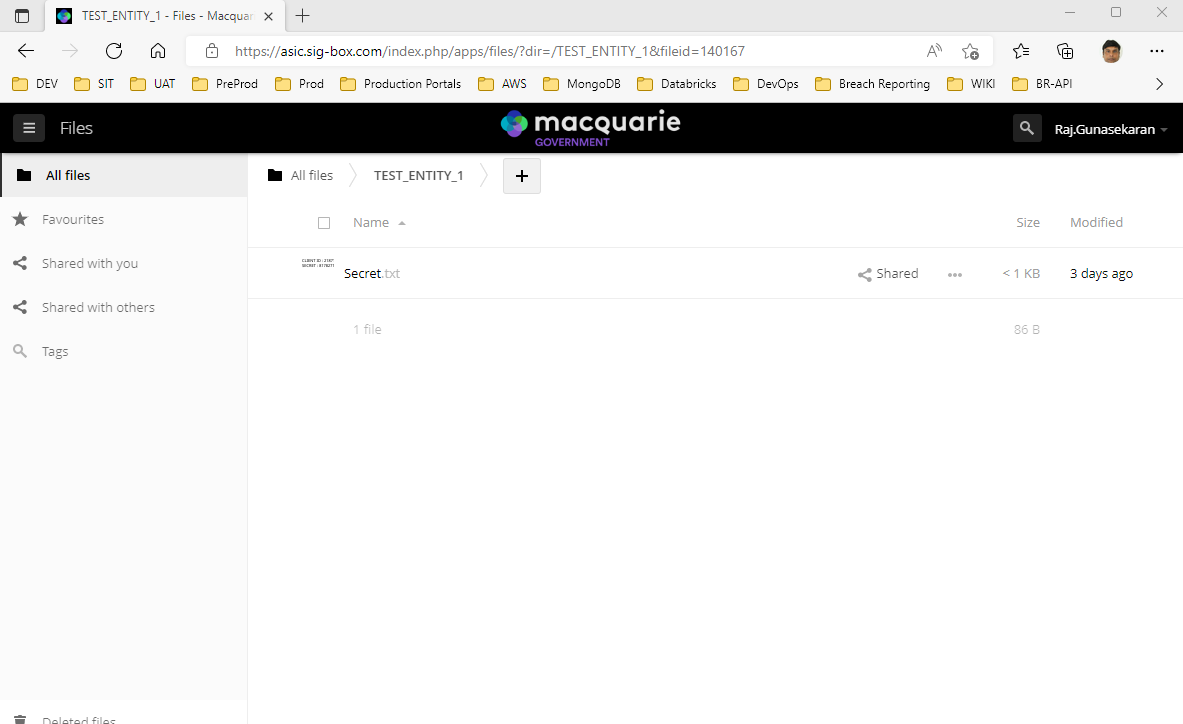 The secret file contains the Client Id, Client Secret & API Keys.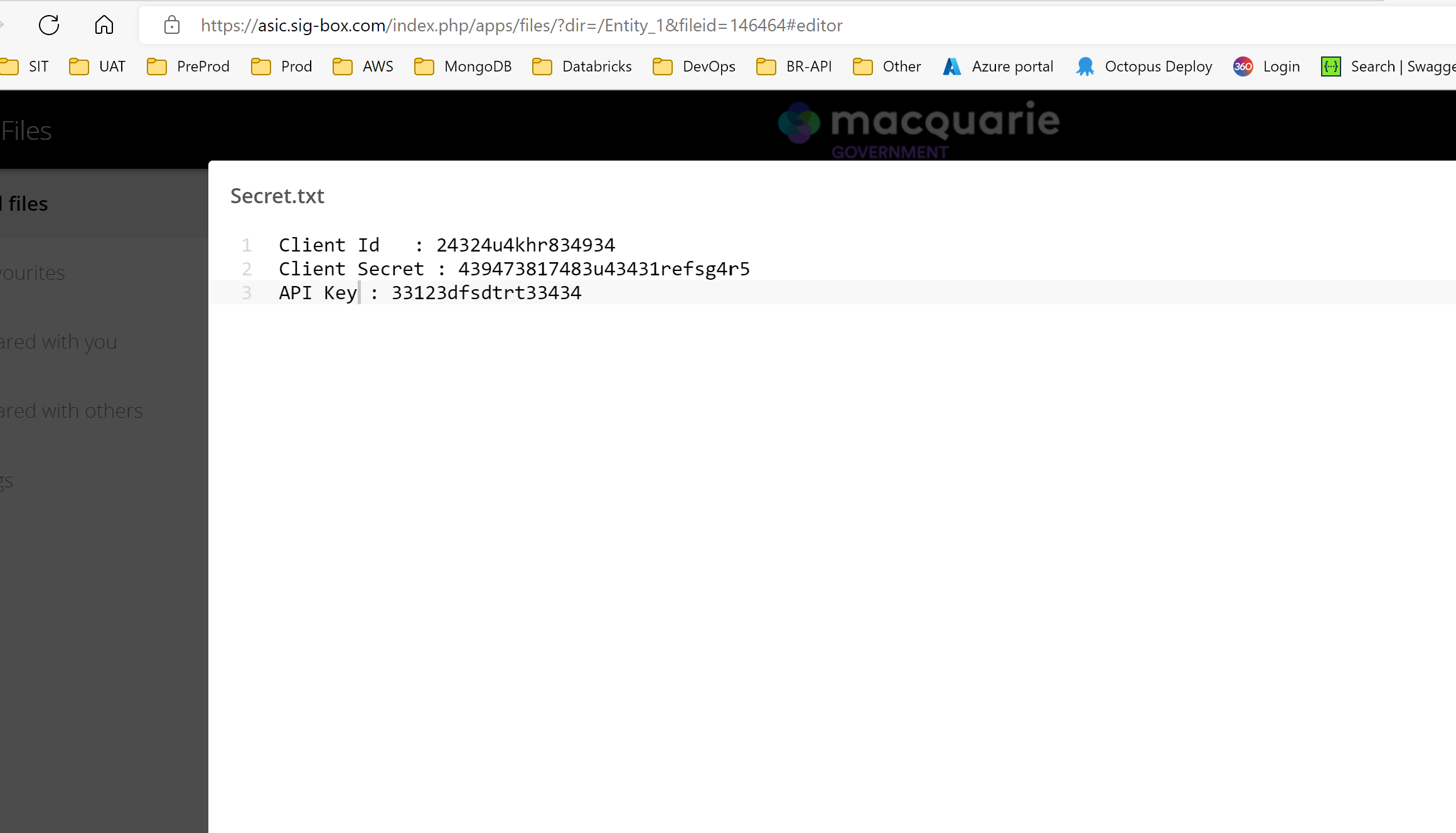 Notes:A separate secret file will be created for Test and Production environmentsThe expiration period of the client Id and client secret is around 6 months from the date of publishing. There is no expiration for the SigBox user accountThe email address used for SigBox registration will be the email advised by external entities as part of user on-boarding. A generic email address needs to be used for continuity. There are currently no plans to implement Multi-Factor Authentication (MFA) for accessing the SigBox application Any updates or changes to the Client Id, Client Secret and API Key will be communicated to Business and Technical teams via the email that was provided as part of on-boardingClient Id & Client Secret are unique for each entity onboardedThe following are the rules for SigBox Password complexity: Minimum of 10 Characters:At least one number is requiredAt least one lowercase is requiredAt least one uppercase is requiredAt least one special character is required.Technical SummaryDevelopment of this interface has been guided by the Whole of Australian Government (WoAG) Application Programming Interfaces (API) standards. Refer https://www.api.gov.au.This is a RESTful API service called over HTTPS and managed on API Gateway connecting to a collection of ASIC-Internal backend services that create the reportable situation.There is a single endpoint URI for the client to call to create a reportable situation transaction. The single API endpoint request method is POST.JSON is the standard used for transferring data to and from client and server sides (Header Content-Type = application/json). Payload requests sent by entities and server responses will be made using JSON. The API conforms to REST architecture noting the following:1. Client-server separation: Clients and servers can evolve independently and are not in any way coupled together, given that the interface (Swagger Doc) is unchanged. If any changes arise, they are communicated as an updated version.2. Stateless requests: Server side does not store any context that links multiple consecutive API requests.3. Resource Identifiers: Use of nouns for endpoint paths. The endpoint path for this API will be /v1/createReportableSituationAPI VersioningAPI’s will be versioned such as:·         /v1/·         /v1.1/·         /v2/Each updated version will be published and communicated with entities. Production API version will align to the Web-form.  Only one version of the API will be available in Production at one time. Major version releases (eg. V1, V2) will be introduced when changes are required to the API causing previous versions to be incompatible. Implementation of these releases is mandatory.The complexity of the changes will determine the time period provided for updates to be implemented, the dates for new version test system availability and production change dates.  There are no plans to change the URL.Minor versions (eg. V1.1, 1.2) will be introduced for bug fixes or additional enhancements which do not break the existing interface. ASIC will group together any bug fixes and additional enhancements and advise entities for their review/implementation as required for their solution. Security StandardsGovernment StandardsASIC will follow whole of government standard and ISM controls for this API. These include:https://www.api.gov.auISM Guideline for system hardening – AuthenticationISM guideline for Cryptography: Cypher/Protocol requirements, encryption.Transport SecurityAll communication between the requesting endpoint and the serving endpoint shall be encrypted in accordance with the prescribed specification below:Transport shall occur using HTTPS TLS 1.3Key exchangeDH 3072 bit ECDH 224 bitRSA 3072 bitSymmetric algorithmAES-GCM 256 bitDigital SignaturesDSA 2048 bitRSA 3072 bitHashing algorithm SHA2 348 bitCertificates shall be from SHA-2 (Secure Hash Algorithm 2) cryptographic hash functions with minimum key length of 2048.HTTP traffic will be rejected; there will be no redirect to HTTPSUnused HTTP methods are disabled and will return HTTP 405Each distinct API request must be authorised and validatedASIC reserves the right to reject certificates signed by certain Certification Authority (CAs). Connection securityAPI request rate limiting will be enforced. An acceptable API request rate is around 500 transactions per day for an entity. Should restrictions constrict legitimate business usage, please email api.breach@asic.gov.au.Input validation checks are performed, if the payload or query structure does not meet the specification it will be rejected.Content validation check are performed, if any content not defined in the specification is received, the request will be rejected.Authentication SpecificationAuthentication & AuthorisationAll API Consumers for a resource shall be authenticated to ensure that only authorised entities are granted permission access to the resource APIs. The following are the authentication steps that must be adhered to:Only Rest API is supportedTo call the API endpoint authorised entities must provide ASIC with a static IP (Intellectual Property) or static IP range no greater than a /24 subnet that will be added to an allow list. The entity client application request must originate from one of the addresses provided to ASICASIC uses the OAuth2 protocol (RFC-6749) for machine-to-machine M2M authenticationM2M credentials is used to obtain  a JWT access token from the ASIC’s Identity ServerM2M credentials shall expire no less frequently than once per year but should design in anticipation of quarterly key rotationAll API Consumers must adhere to security requirements specified in the Terms & Conditions. Client ID and Client SecretOAuth 2.0 protocol agreed to be used between third-party entities and ASIC to authenticate and authorize each call. The following diagram shows the flow for authentication and authorization: External entity makes a call to ASIC’s Identity server.  Refer Appendix J: Sample Request and Response for Identity Server API.Identity server authenticates the call and if successful would return the access token Subsequent API call needs to be made with the access token obtained in step (2) ASIC system checks/verifies the access token with Identity server to make sure they are valid. Once token validation is successful, the rest of the API logic / workflow is triggeredAny success/error message is returned.Note: The client must pass its client_id and client_secret in the authorization header through Basic HTTP authorizationExamples of negative scenarios for ASIC Identity server are documented in the linkToken endpoint - Amazon CognitoThe authorization header string is Basic Base64Encode(client_id:client_secret). The following example is an authorization header for app client djc98u3jiedmi283eu928 with client secret abcdef01234567890, using the Base64-encoded version of the string djc98u3jiedmi283eu928:abcdef01234567890.  Details to be passed for this API: Header:Body:Other information:Payloads Payload contents will be defined in an Open API specification (v3.0) and will be provided as a companion to this document. These are currently documented as appendices and a link will be provided when this is available from the ASIC website. The mapping between the FDD and the API Specification is included in Appendix H: Mapping Document. End PointThis information will be provided as part of the on-boarding. Schema ValidationAs there is complex form logic surrounding the notification of reportable situations, a complex schema validator has been implemented. This provides calling organisations with a reliable method of confirming payload validity.New reports and Update ReportsThere will be a single POST endpoint which will cater for both new reports and update reports.Body Structure, Conditional logic and Field properties and Error HandlingThis information is provided in the Appendix A - Open API Specification, Reportable Situation (YAML).Note: The reportable event status mapping is outlined in Appendix J: Reportable Event Status Calculation.Examples of request payloadsExamples of successful and failed payloads are provided in Appendix B: Example Request Payload and Appendix C: Example Request Payload – Schema FailedExample of response payloadsExamples of successful and failed responses are provided in Appendix D: Example Response Payload – Success; Appendix E: Example Response Payload – Schema Failed; and Appendix F: Example Response Payload – Internal Error.Get Record of Transaction (GetRot) request payloadThis is provided for test use only. This API can be used to download a record of transaction PDF to check successful submission and data mapping.  Refer Appendix G: Open API Specification, Get Record of Transaction (YAML)  Validation ProcessOrganisations ASIC has approved to on-board will be granted access to a test system, allowing them to validate their software against a non-Production API.They will be provided with a list of tests that must be executed to demonstrate to ASIC that their software is functional, before being granted access to submit reportable situation notifications to ASIC Production systems. This list will be updated from time-to-time based on requirements of the relevant legislation.Testing will also be required when new versions of the API are released.External organisations are expected to execute their own test cases, but as a minimum will need to execute the ASIC mandated set of tests.Examples of the types of tests that will be included in the mandatory set are:Submit Reportable situation event – for Initial TransactionSubmit Reportable situation event – for Update TransactionSubmit Reportable situation event – for Initial Transaction with multiple related entities (as required)Submit Reportable situation event – for Update Transaction with multiple related entities (as required)Validate all submissions made via APIs using the GetRoT API (available for testing only)Validate the PDF and the contents of the PDF from the GetRoT API (available for testing only)Submit Reportable situation event with invalid data and validate the error response.Hours of Operation and Outage WindowsThe API solution design and construction will involve a High-Availability (HA) design ensuring there are no single points of failure. During planned / unplanned outage windows, the API service will not be available. Any calls to the service will receive an” Internal Server Error” with error code 500 indicating that the service is not available. all attempts during this time will need to be re-sent after the service becomes available at the end of the outage window.As outage windows are planned, the outages will be posted on the ASIC website at Scheduled Service Interruptions | ASIC - Australian Securities and Investments CommissionAppendix A – Open API Specification, Reportable Situation (YAML)Appendix B – Example Request PayloadAppendix C – Example Request Payload – Schema FailedAppendix D –Example Response Payload - SuccessAppendix E – Example Response Payload – Schema FailedAppendix F –Example Response Payload – Internal ErrorAppendix G – Open API Specification, Get Record of Transaction (YAML)Appendix H – Mapping document Appendix I – Sample Request & Response for Identity Server APISample Request   "Request Headers": {    "authorization": "Basic M3Fkcms3NTU1a2F0dW12cXBmMDNlbnFtc2M6MWFyODkzbXIwanAzZzBlbXVmNHA4YWg0ZnBjbzFvbWpvMGRsc2h2MG1oYjIyb3Ztam9n",    "user-agent": "PostmanRuntime/7.29.2",    "accept": "*/*",    "postman-token": "721c5918-62aa-474f-b3aa-ef876e4352e3",    "host": "<ASIC HOST>",    "accept-encoding": "gzip, deflate, br",    "connection": "keep-alive",    "content-type": "application/x-www-form-urlencoded",    "content-length": "68"  },  "Request Body": {    "grant_type": "client_credentials",    "scope": "createReportableSituation/POST"  }Sample Response  "Response Headers": {    "date": "Wed, 03 Aug 2022 01:02:19 GMT",    "content-type": "application/json;charset=UTF-8",    "transfer-encoding": "chunked",    "connection": "keep-alive",    "set-cookie": "XSRF-TOKEN=d0b5159b-2e50-41c7-9e7d-75bffc4af341; Path=/; Secure; HttpOnly; SameSite=Lax",    "x-amz-cognito-request-id": "8289ee2f-cd14-471c-89e7-8f7489f22507",    "x-application-context": "application:prod:8443",    "x-content-type-options": "nosniff",    "x-xss-protection": "1; mode=block",    "cache-control": "no-cache, no-store, max-age=0, must-revalidate",    "pragma": "no-cache",    "expires": "0",    "strict-transport-security": "max-age=31536000 ; includeSubDomains",    "x-frame-options": "DENY",    "server": "Server"  },  "Response Body": "{\"access_token\":\"eyJraWQiOiJMQUdjUGJvdUtyWUZNemdTYkVWQ3JGQ2Rjd3VwenptWTFPSmVmUEZUMGh3PSIsImFsZyI6IlJTMjU2In0.eyJzdWIiOiIzcWRyazc1NTVrYXR1bXZxcGYwM2VucW1zYyIsInRva2VuX3VzZSI6ImFjY2VzcyIsInNjb3BlIjoiY3JlYXRlUmVwb3J0YWJsZVNpdHVhdGlvblwvUE9TVCIsImF1dGhfdGltZSI6MTY1OTQ4ODUzOSwiaXNzIjoiaHR0cHM6XC9cL2NvZ25pdG8taWRwLmFwLXNvdXRoZWFzdC0yLmFtYXpvbmF3cy5jb21cL2FwLXNvdXRoZWFzdC0yX2JSYTVNZXlGciIsImV4cCI6MTY1OTQ4ODgzOSwiaWF0IjoxNjU5NDg4NTM5LCJ2ZXJzaW9uIjoyLCJqdGkiOiI5ZTdiM2QyNC04NWQ2LTQwNWQtODQ4ZC0xY2EwNmMzNzYxNTIiLCJjbGllbnRfaWQiOiIzcWRyazc1NTVrYXR1bXZxcGYwM2VucW1zYyJ9.ddEBokW6E5hLj-EtXxGHEw1FePZBTCTm3PqtJSqdAbCicLK8s14d-rpa0_X7wKPuDb_NbXEbhKMgoEgE5era6S2MVK5brM-vaHLY80IXoBsKszrEwZbWHnlOimoQy5gogHkL4IjT9b-NRTHziALHCD1H6RQqvmUcXVYTlJT5Lfk49o8pYnfMbcenMX6ve13fl8h054gXllfH3kQsG6vPc7FEfrhT3Yud4X7BBLyrE8aHBz2DhWGiN50IhB_wIkweTsh_2Hi1cBWRPKkb5ryAPq03s0ohJmt-LbgQR-vEgSsm3lEGFzH8_aiuIV7R3wen8EcZbuM7M7-0xoDpIe497A\",\"expires_in\":3600,\"token_type\":\"Bearer\"}"}Appendix J – Reportable Event Status CalculationThe types of reportable situation referred to in the table are:A = Has breached	B = Unable to comply (likely breach)	C = Investigation commenced only (nothing found yet)	D = Investigation commenced, completed and no breach foundE = Gross negligence or serious fraudAppendix K  – Modifications V1.1 to Reportable Situation (YAML)          Attached list of changes to the reportable situation (YAML) file listed under Appendix A.Appendix L  – Modifications V1.2 to Reportable Situation (YAML)       Attached list of V1.2 changes to the reportable situation (YAML) file listed under Appendix A.VersionDateChange Comments1.029/8/2022Published Version1.128/9/20221. Corrections to Reportable Situations ((YAML) file- for detailed list of changes, refer Appendix K: Modifications V1.1 to Reportable Situation (YAML)- for updated Reportable Situation (YAML) file refer Appendix A: Open API specification, Reportable Situation (YAML).2.  Removed GetRecordofTransaction Sample Request & Response.3. Clarification added to section: API Versioning1.219/10/20221. Corrections to Reportable Situations ((YAML) file- for detailed list of changes, refer Appendix L: Modifications V1.2 to Reportable Situation (YAML)- for updated Reportable Situation (YAML) file refer Appendix A: Open API specification, Reportable Situation (YAML).2. Further clarification added to section:  API Versioning1.324/11/2022Updated sample with headers – Appendix B1.426/04/2023- updated Reportable Situation (YAML) file refer Appendix A: Open API specification, Reportable Situation (YAML).Included note for breach_since_occurred json field1.518/01/2024Updated Appendix D : Success response1.607/03/2024Updated yaml definition Appendix ATermDescriptionACNAustralian Company Number ABNAustralian Business NumberAFSLAustralian Financial Services LicenseeACLAustralian Credit LicenseeACRAustralian Credit RepresentativeAPIApplication Programming InterfaceROTRecord of TransactionJSONJava Script Object NotationRESTRepresentative State TransferNameValueAuthorizationBasic Base64Encode(client_id:client_secret)NameValuegrant_typeclient_credentialsscopecreateReportableSituation/POSTNameValueMethodPOSTAccess token expiry60 Minutes

Reportable situation event statusType of 
reportable 
situationType of 
reportable 
situationType of 
reportable 
situationType of 
reportable 
situationType of 
reportable 
situationInvestigation complete?Investigation complete?No impact on clientsNo client lossClients compensatedStarted compensatingIntends to compensate?Intends to compensate?Breach rectifiedHas plan for rectifyingPreparing plan?Preparing plan?Addressed inability to complyTaking measures re inability to complyWill take measures to address?Will take measures to address?

Reportable situation event statusType of 
reportable 
situationType of 
reportable 
situationType of 
reportable 
situationType of 
reportable 
situationType of 
reportable 
situationP2-S1-6 or 
P2-S1-7b or
P2-S1A-9 =P2-S1-6 or 
P2-S1-7b or
P2-S1A-9 =P2-S4-18 or P2B-S4A-18 =P2-S4-33 or P2B-S4A-33 =P2-S5-1 or 
P2B-S5A-1 =P2-S5-3 or 
P2B-S5A-3 =P2-S5-6 or 
P2B-S5A-6 =P2-S5-6 or 
P2B-S5A-6 =P2-S5-11 or P2B-S5A-11 =P2-S5-14 or P2B-S5A-14 =P2-S5-16 or P2B-S5A-16-=P2-S5-16 or P2B-S5A-16-=P2-S5-31aa or P2B-S5A-31aa =P2-S5-31a or 
P2B-S5A-31a =P2-S5-31c or P2B-S5A-31c =P2-S5-31c or P2B-S5A-31c =

Reportable situation event statusABCDEYesNoNoNoYesYesYesNoYesYesYesNoYesYesYesNoCompleteXXCompleteXXXCompleteXXXCompleteXXXCompleteXXXCompleteXXXXCompleteXXXXCompleteXXXXCompleteXXXXCompleteXXXXCompleteXXXXCompleteXXXXCompleteXXXXCompleteX[X]XCompleteX[X]XInvestigation incompleteXXInvestigation incompleteXXInvestigation incompleteXXInvestigation incompleteXXRemediation incompleteXXXRemediation incompleteXXXRemediation incompleteXXXXRemediation incompleteXXXXRemediation incompleteXXXXRemediation incompleteXXXXRectification incompleteXXXXRectification incompleteXXXXRectification incompleteXXXXRectification incompleteXXXXRectification incompleteXXXXRectification incompleteXXXXRectification incompleteXXXXRectification incompleteXXXXRectification incompleteX[X]XRectification incompleteX[X]XRemediation and rectification incompleteXXXXRemediation and rectification incompleteXXXXRemediation and rectification incompleteXXXXRemediation and rectification incompleteXXXXRemediation and rectification incompleteXX[X]XXRemediation and rectification incompleteXX[X]XXRemediation and rectification incompleteXX[X]XXRemediation and rectification incompleteXX[X]XX